NAME 		……………………………………..	DATE   ……………………….…………………..……ADMN NO. 	…………….……….……..…..… 	CANDIDATE’S SIGNATURE   ………..…..………..443/2AGRICULTUREPAPER 2 (THEORY)OCTOBER / NOVEMBER 2013TIME: 2 HOURSKILUNGU DISTRICTFORM FOUR ENTRANCE JOINT EXAMINATIONKenya Certificate of Secondary Education443/2AGRICULTUREPAPER 2 (THEORY)TIME: 2 HOURSINSTRUCTIONS TO CANDIDATESWrite your name and index number in the spaces provided above. This paper has THREE sections: A , B and C Answer ALL the questions in section A and B and any TWO questions in  section CALL answers MUST be written in the spaces provided. Do not remove any pages from this booklet.This paper consists of 8 printed pages.Candidates should check to ensure that all pages are printed as indicated and no questions are missingFOR EXAMINER’S USE ONLY	Kilungu District Form Four Entrance Joint Examination443/2AgriculturePaper 2		SECTION A (30 MARKS)		Answer all the questions in this section in the spacer provided.Name the: Bacteria that causes anthrax in cattle 								(1mark)……………………………………………………………………………………………………………………………………………………………………………………………………………………………..Protozoa that causes gall sickness in cattle 							(1mark)  ……………………………………………………………………………………………………………………………………………………………………………………………………………………………..Give four qualities of creep feed 									(2marks) ……………………………………………………………………………………………………………………………………………………………………………………………………………………………..………………………………………………………………………………………………………………………………………………………………………………………………………………………………Name the tool used together with each of the following tools 					(2marks) Canular ………………………………………………………………………………………………………………Wood chisel …………………………………………………………………………………………………………Screw driver ………………………………………………………………………………………………………………Brace ………………………………………………………………………………………………………………Give two harmful effects of fleas in poultry							 (1mark)……………………………………………………………………………………………………………………………………………………………………………………………………………………………..Name four structural features in a fish pond 							(2marks) ……………………………………………………………………………………………………………………………………………………………………………………………………………………………..……………………………………………………………………………………………………………………………………………………………………………………………………………………………..(a) What is dry cow therapy 									(1mark) ……………………………………………………………………………………………………………………………………………………………………………………………………………………………..(b) When is dry cow therapy carried out? 							(1mark) ……………………………………………………………………………………………………………………………………………………………………………………………………………………………..State four factors that determine the nutrient requirement in cattle 				(2marks) ……………………………………………………………………………………………………………………………………………………………………………………………………………………………..…………………………………………………………………………………………………………………………………………………………………………………………………………………………….Give two reasons for carrying out each of the following routine management practices Docking in sheep rearing 									(1mark) ……………………………………………………………………………………………………………………………………………………………………………………………………………………Tooth clipping in piglet 									(1mark)  ……………………………………………………………………………………………………………………………………………………………………………………………………………………Define the term hybrid vigour in livestock breeding 						(1mark) ………………………………………………………………………………………………………………………………………………………………………………………………………………………………State two functions of foot bath in cattle dip 							(1mark) ………………………………………………………………………………………………………………………………………………………………………………………………………………………………State two disadvantages of using barbed wire in the farm 					(1mark) ………………………………………………………………………………………………………………………………………………………………………………………………………………………………State three tools that are required when transplanting vegetable seedlings 			(1½ marks) ………………………………………………………………………………………………………………………………………………………………………………………………………………………………………………………………………………………………………………………………………………Give three maintenance practices of knapsack sprayer 						(2marks)………………………………………………………………………………………………………………………………………………………………………………………………………………………………………………………………………………………………………………………………………………Name two factors that dictate the description of livestock in Kenya 				(1mark)………………………………………………………………………………………………………………………………………………………………………………………………………………………………State two methods of bloodless method of castrating bull calves 				(1mark)………………………………………………………………………………………………………………………………………………………………………………………………………………………………State six predisposing factors of livestock diseases other than injury 				(3marks) ………………………………………………………………………………………………………………………………………………………………………………………………………………………………………………………………………………………………………………………………………………………………………………………………………………………………………………………………………………………………………………………………………………………………………………………………………………………………………………………………………………………………Name two methods of mating 									(1mark) ………………………………………………………………………………………………………………………………………………………………………………………………………………………………(a) What is a notifiable disease? 									(1mark) ………………………………………………………………………………………………………………………………………………………………………………………………………………………………(b) Name any two notifiable disease 								(1mark) ………………………………………………………………………………………………………………………………………………………………………………………………………………………………Give two uses of droppers in fencer 								(1mark) ………………………………………………………………………………………………………………………………………………………………………………………………………………………………SECTION B (20 MARKS)Answer all questions in this section.The illustration below shows a livestock production equipment. Study it carefully and answer questions that follow Warm water 			 Collected semen	Identify the equipment.									 (1mark)……………………………………………………………………………………………………………………………………………………………………………………………………………………What is the importance of warm water in the equipment 					(1mark) ……………………………………………………………………………………………………………………………………………………………………………………………………………………Describe the procedure followed when using the equipment in collecting the semen. 	(2marks)……………………………………………………………………………………………………………………………………………………………………………………………………………………The diagram below illustrates a bee hive. Study it carefully to answer questions that follow 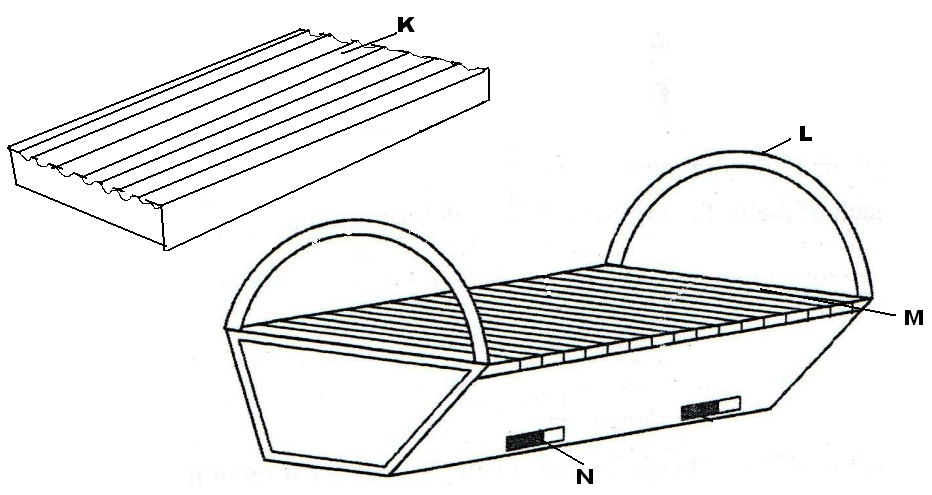 Name the bee hive 										(1mark) ……………………………………………………………………………………………………………………………………………………………………………………………………………………Identify the parts labeled L and M								(1mark) ……………………………………………………………………………………………………………………………………………………………………………………………………………………	(c) State the functions of the part labeled K and N						(1mark)………………………………………………………………………………………………………………………………………………………………………………………………………………………………Name the tool used for detaching honey combs during honey harvesting			(1mark) ……………………………………………………………………………………………………………………………………………………………………………………………………………………   Study the illustrations below and answer questions that follow. 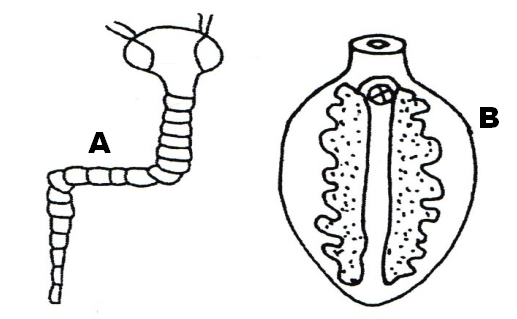 Identify the specimen 										(1mark)……………………………………………………………………………………………………………………………………………………………………………………………………………………State the intermediate host of A and B 							(1mark) ……………………………………………………………………………………………………………………………………………………………………………………………………………………State the final host of A and B 								(1mark) ……………………………………………………………………………………………………………………………………………………………………………………………………………………Explain any three control measures of A 							(3marks)……………………………………………………………………………………………………………………………………………………………………………………………………………………Study the diagram below and answer the questions that follow 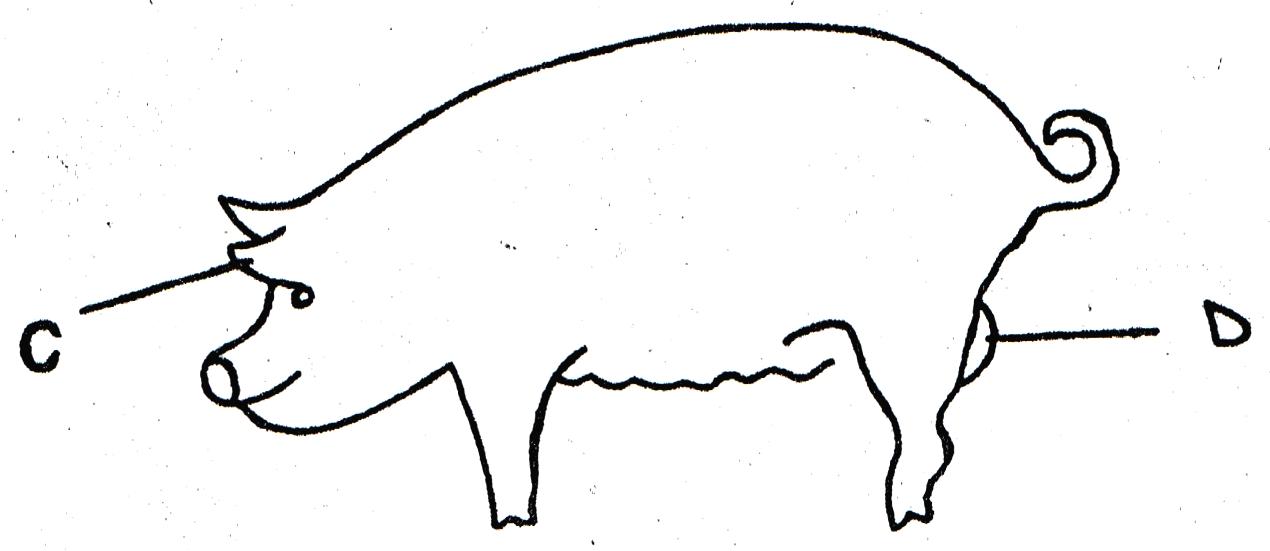 Name the operation usually carried out on part C 						(1mark) ……………………………………………………………………………………………………………………………………………………………………………………………………………………Why is the activity in (a) above necessary? 							(1mark) ……………………………………………………………………………………………………………………………………………………………………………………………………………………Give two ways of carrying out the operation named in (a) 					(2marks) ……………………………………………………………………………………………………………………………………………………………………………………………………………………Name the routine management practice carried out in part D 				(1mark) ……………………………………………………………………………………………………………………………………………………………………………………………………………………Name the method used in carrying out the routine management practice carried out on part D 												(1mark)……………………………………………………………………………………………………………………………………………………………………………………………………………………SECTION C. 40 MARKS.	   Answer any two questions from this section.Describe the measures used to control livestock diseases in the farm and give disease controlled in each case 												(20marks) (a) Describe the management of piglet from birth up to winning 				(10marks) 	(b) Describe the factors considered when siting farm structures in the farm 			(10marks) (a) Outline any ten general methods of maintaining farm tools, equipment, implements and machines 														(10marks)  	(b) Describe the lifecycle of a two host tick 							(7marks)  	(c) Name any three tick borne diseases 								(3marks) 	………………………………………………………………………………………………………………………………………………………………………………………………………………………………………………………………………………………………………………………………………………………………………………………………………………………………………………………………………………………………………………………………………………………………………………………………………………………………………………………………………………………………………………………………………………………………………………………………………………………………………………………………………………………………………………………………	………………………………………………………………………………………………………………………………………………………………………………………………………………………………………………………………………………………………………………………………………………………………………………………………………………………………………………………………………………………………………………………………………………………………………………………………………………………………………………………………………………………………………………………………………………………………………………………………………………………………………………………………………………………………………………………………	………………………………………………………………………………………………………………………………………………………………………………………………………………………………………………………………………………………………………………………………………………………………………………………………………………………………………………………………………………………………………………………………………………………………………………………………………………………………………………………………………………………………………………………………………………………………………………………………………………………………………………………………………………………………………………………………	………………………………………………………………………………………………………………………………………………………………………………………………………………………………………………………………………………………………………………………………………………………………………………………………………………………………………………………………………………………………………………………………………………………………………………………………………………………………………………………………………………………………………………………………………………………………………………………………………………………………………………………………………………………………………………………………	………………………………………………………………………………………………………………………………………………………………………………………………………………………………………………………………………………………………………………………………………………………………………………………………………………………………………………………………………………………………………………………………………………………………………………………………………………………………………………………………………………………………………………………………………………………………………………………………………………………………………………………………………………………………………………………………	………………………………………………………………………………………………………………………………………………………………………………………………………………………………………………………………………………………………………………………………………………………………………………………………………………………………………………………………………………………………………………………………………………………………………………………………………………………………………………………………………………………………………………………………………………………………………………………………………………………………………………………………………………………………………………………………	………………………………………………………………………………………………………………………………………………………………………………………………………………………………………………………………………………………………………………………………………………………………………………………………………………………………………………………………………………………………………………………………………………………………………………………………………………………………………………………………………………………………………………………………………………………………………………………………………………………………………………………………………………………………………………………………	………………………………………………………………………………………………………………………………………………………………………………………………………………………………………………………………………………………………………………………………………………………………………………………………………………………………………………………………………………………………………………………………………………………………………………………………………………………………………………………………………………………………………………………………………………………………………………………………………………………………………………………………………………………………………………………………	………………………………………………………………………………………………………………………………………………………………………………………………………………………………………………………………………………………………………………………………………………………………………………………………………………………………………………………………………………………………………………………………………………………………………………………………………………………………………………………………………………………………………………………………………………………………………………………………………………………………………………………………………………………………………………………………	………………………………………………………………………………………………………………………………………………………………………………………………………………………………………………………………………………………………………………………………………………………………………………………………………………………………………………………………………………………………………………………………………………………………………………………………………………………………………………………………………………………………QuestionsMaximum scoreCandidate’s scoreA01-1730 marksB18-2220 marksC23-2540 marksTotal score